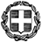 Ημερομηνία: 4 /02    /2020Αριθ. Πρωτ : 22 ΠΡΟΣ:Τουριστικά ΓραφείαΚαρδίτσαςΚΟΙΝ:Δ/νση Δ/θμιας Εκπ/σηςΚαρδίτσαςΘέμα: Πρόσκληση εκδήλωσης ενδιαφέροντος ταξιδιωτικών γραφείων για πραγματοποίηση σχολικής εκδρομής (ή  Μετακίνησης.)	Παρακαλούμε όσα ταξιδιωτικά γραφεία επιθυμούν να εκδηλώσουν ενδιαφέρον και να υποβάλλουν τις προσφορές τους σχετικά  με την εκδρομή (ή Μετακίνηση)  του Σχολείου μας.Η προσφορά κατατίθεται κλειστή στο Σχολείο.Με κάθε προσφορά κατατίθεται από το ταξιδιωτικό γραφείο απαραιτήτως και Υπεύθυνη Δήλωση ότι διαθέτει, βεβαίωση συνδρομής των νομίμων προϋποθέσεων για τη λειτουργία τουριστικού γραφείου,  η  οποία βρίσκεται σε ισχύ. * Σε περίπτωση που  το σχολείο επιθυμεί την πρόβλεψη της επιστροφής των χρημάτων σε μαθητή σε περίπτωση που για αποδεδειγμένους λόγους ανωτέρας βίας ή αιφνίδιας ασθένειας ματαιωθεί η συμμετοχή του, τότε θα πρέπει να ζητηθεί ρητά και να προβλεφθεί και η συγκεκριμένη απαίτηση, στην πρόσθετη προαιρετική ασφάλεια..                                                                               		    Ο Δ/ντής   του Σχολείου                                                                     ΝΙΚΟΛΑΟΣ ΒΑΣΙΛΕΙΟΥ                                                                     ΠΕ03 ΠΡΟΓΡΑΜΜΑ Της τετραήμερης εκπαιδευτικής εκδρομής στην ΚέρκυραΠέμπτη  02 - Απριλίου– 2020 :07:00 :	Αναχώρηση από το Μουζάκι09:30 :	Στάση στην Αρχαία Δωδώνη και επίσκεψη στον αρχαιολογικό χώρο.10:30 :	Αναχώρηση από την Αρχαία Δωδώνη12:00 :  Άφιξη στην Ηγουμενίτσα  και επιβίβαση στο καράβι για Κέρκυρα14:30 :  Άφιξη στην Κέρκυρα15:00 :  Τακτοποίηση στο ξενοδοχείο – Γεύμα – Ξεκούραση16:00 :  Επίσκεψη στην περιοχή «Κανόνι» και «Ποντικονήσι» 20:00 :  Επιστροφή  στο ξενοδοχείο21:00 :  Δείπνο – ΞεκούρασηΠαρασκευή  03 - Απριλίου – 2020 :09:00 :	Αναχώρηση από το ξενοδοχείο 09:30 :	Επίσκεψη στο Αχίλλειο12:00 :	Επίσκεψη στην  Εθνική Πινακοθήκη (περιοχή Κάτω Κορακιάνα)   14:30 :  Γεύμα στην περιοχή Γουβιά17:00 :  Επιστροφή  στο ξενοδοχείο20:00 :  Ξεκούραση21:00 :  Δείπνο Σάββατο 04 - Απριλίου – 2020 :09:00 :	Αναχώρηση από το ξενοδοχείο  και επίσκεψη στην πόλη της Κέρκυρας 
           ( Μουσείο – Αγ. Σπυρίδωνας)12:00 :	Επίσκεψη στο Μουσείο Casa Parlante
13:00 :	Γεύμα 16:00 :  Επίσκεψη στο Μουσείο Καποδίστρια (περιοχή Εβροπούλοι)   
17:30 :  Επιστροφή  στο ξενοδοχείο20:00 :  Ξεκούραση21:00 :  Δείπνο Κυριακή 05 - Απριλίου – 2020 :09:00 :  Αναχώρηση από το ξενοδοχείο  και επίσκεψη στην παλιά πόλη της Κέρκυρας14:00 :  Αναχώρηση από Κέρκυρα15:30 :  Άφιξη στην Ηγουμενίτσα  και επιβίβαση στο λεωφορείο  για Ιωάννινα16:30 :  Άφιξη στα Ιωάννινα και επίσκεψη στη περιοχή της λίμνης Παμβώτιδα - Γεύμα18:30 :  Αναχώρηση από Ιωάννινα 21:00 :  Άφιξη στο Μουζάκι1ΣΧΟΛΕΙΟ1ο  ΕΠΑΛ  ΜΟΥΖΑΚΙΟΥ2ΠΡΟΟΡΙΣΜΟΣ/ΟΙ  -  ΗΜΕΡΟΜΗΝΙΑ ΑΝΑΧΩΡΗΣΗΣ ΚΑΙ ΕΠΙΣΤΡΟΦΉΣΚΕΡΚΥΡΑ  ΑΝΑΧΩΡΗΣΗ : ΠΕΜΠΤΗ 2/04/2020ΕΠΙΣΤΡΟΦΗ : ΚΥΡΙΑΚΗ 5/04/20203ΠΡΟΒΛΕΠΟΜΕΝΟΣ ΑΡΙΘΜ. ΣΥΜΜΕΤΕΧΟΝΤΩΝ (μαθητές / καθηγητές) ΜΑΘΗΤΕΣ = 47ΚΑΘΗΓΗΤΕΣ=  44ΜΕΤΑΦΟΡΙΚΟ/Α ΜΕΣΟ/Α – ΠΡΟΣΘΕΤΕΣ ΠΡΟΔΙΑΓΡΑΦΕΣΤο λεωφορείο θα είναι τουριστικό (όχι διώροφα) με κλιματισμό , μουσική, μικροφωνική εγκατάσταση, φαρμακείο, ζώνες ασφαλείας και να πληρούν τις νόμιμες προϋποθέσεις κυκλοφορίας.Δύο (τουλάχιστο εβδομάδες πριν την πραγματοποίηση της εκδρομής θα προσκομισθούν στο σχολείο ασφαλιστήρια συμβόλαια των λεωφορείων, φωτοτυπίες  από τις άδειες κυκλοφορίας, όπου και φαίνεται υποχρεωτικά αν υπάρχει σχετικός έλεγχος από τα ΚΤΕΟ.Το λεωφορείο θα είναι στη διάθεση των μαθητών καθ΄ όλη  τη διάρκεια της ημέρας, στις περιηγήσεις-ξεναγήσεις, όσο και στις νυκτερινές εξόδους του σχολείου.Η τιμή της προσφοράς θα πρέπει να περιλαμβάνει τα ακόλουθα: α) την οδική μετακίνηση των μαθητών από το Μουζάκι στην Ηγουμενίτσα και αντίστροφαβ) τις οδικές μετακινήσεις των μαθητών στην Κέρκυρα (σύμφωνα με το επισυναπτόμενο πρόγραμμα) γ) το κόστος των ακτοπλοϊκών εισιτηρίων του ταξιδιού με την οικονομικότερη θέση από Ηγουμενίτσα προς Κέρκυρα και από Κέρκυρα προς Ηγουμενίτσα, αναφέροντας και την επωνυμία της ακτοπλοϊκής εταιρείας.5ΚΑΤΗΓΟΡΙΑ ΚΑΤΑΛΥΜΑΤΟΣ- ΠΡΟΣΘΕΤΕΣ ΠΡΟΔΙΑΓΡΑΦΕΣ (μονόκλινα/δίκλινα/τρίκλινα-πρωινό ή ημιδιατροφή)Το ξενοδοχείο να είναι στο κέντρο της KEΡΚΥΡΑΣ.Το ξενοδοχείο να είναι τουλάχιστον Τριών (3) ΑΣΤΈΡΩΝ  (επίσημος χαρακτηρισμός ΕΟΤ).Η διαμονή των μαθητών στο ξενοδοχείο θα είναι  σε   13 δίκλινα και 7 τρίκλινα  δωμάτια και 4 μονόκλινα των καθηγητών .Όλοι οι μαθητές θα μένουν στο ίδιο ξενοδοχείο και δεν θα επιτραπεί ο χωρισμός  σε δύο ξενοδοχεία, ανεξάρτητα αν αυτά είναι δίπλα.Σε όλα τα μέλη της εκδρομής θα προσφέρεται πρωϊνό από το ξενοδοχείο.Μια εβδομάδα πριν την αναχώρηση να έχουμε τους αριθμούς των δωματίων του ξενοδοχείου ώστε να γίνει η κατανομή των μαθητών. (Να ξέρει ο κάθε μαθητής το δωμάτιο που θα μείνει).6ΛΟΙΠΕΣ ΥΠΗΡΕΣΙΕΣ (πρόγραμμα,  παρακολούθηση εκδηλώσεων, επίσκεψη χώρων, γεύματα, κτλ.)Σύμφωνα με το πρόγραμμα.7ΥΠΟΧΡΕΩΤΙΚΗ ΑΣΦΑΛΙΣΗ ΕΥΘΥΝΗΣ ΔΙΟΡΓΑΝΩΤΗ (μόνο εάν πρόκειται για πολυήμερη εκδρομή)ΝΑΙΘα υπάρχει ομαδική ασφαλιστική κάλυψη για όλους τους μαθητές και τους συνοδούς καθηγητές8ΠΡΟΣΘΕΤΗ ΠΡΟΑΙΡΕΤΙΚΗ ΑΣΦΑΛΙΣΗ ΚΑΛΥΨΗΣ ΕΞΟΔΩΝ ΣΕ ΠΕΡΙΠΤΩΣΗ ΑΤΥΧΗΜΑΤΟΣ Η΄ ΑΣΘΕΝΕΙΑΣ* ΝΑΙ 9ΤΕΛΙΚΗ ΣΥΝΟΛΙΚΗ ΤΙΜΗ ΟΡΓΑΝΩΜΕΝΟΥ ΤΑΞΙΔΙΟΥ (συμπερ. ΦΠΑ)ΝΑΙ10ΕΠΙΒΑΡΥΝΣΗ ΑΝΑ ΜΑΘΗΤΗ (συμπερ. ΦΠΑ)ΝΑΙΓια όλες τις παραπάνω υπηρεσίες ζητείται η τελική συνολική τιμή (με Φ.Π.Α), αλλά και η επιβάρυνση ανά μαθητή.11ΚΑΤΑΛΗΚΤΙΚΗ ΗΜΕΡΟΜΗΝΙΑ ΚΑΙ ΩΡΑ  ΥΠΟΒΟΛΗΣ ΠΡΟΣΦΟΡΑΣΔΕΥΤΕΡΑ 10/ 02/2020 ΚΑΙ ΩΡΑ 12:0012ΗΜΕΡΟΜΗΝΙΑ ΚΑΙ ΩΡΑ ΑΝΟΙΓΜΑΤΟΣ ΠΡΟΦΟΡΩΝΔΕΥΤΕΡΑ 10 /02/2020ΚΑΙ ΩΡΑ 12:30